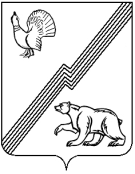 АДМИНИСТРАЦИЯ ГОРОДА ЮГОРСКАХанты-Мансийского автономного округа – Югры ПОСТАНОВЛЕНИЕот 01 декабря 2020 года                                                                                                               № 1765О внесении изменения в постановление администрации города Югорска от 20.02.2019 № 375 «О порядке создания, восполнения,хранения и использования резервов финансовых и материальных ресурсов для предупреждения и ликвидации чрезвычайных ситуаций и в целях гражданской обороны»В соответствии с Федеральным законом от 21.12.1994 № 68-ФЗ «О защите населения и территорий от чрезвычайных ситуаций природного и техногенного характера», постановлением Правительства Ханты-Мансийского автономного округа от 19.07.2002 № 435-п «О создании резервов материальных ресурсов (запасов) Ханты-Мансийского автономного округа – Югры для ликвидации чрезвычайных ситуаций межмуниципального и регионального характера и в целях гражданской обороны»:1. Внести в постановление администрации города Югорска от 20.02.2019 № 375              «О порядке создания, восполнения, хранения и использования резервов финансовых и материальных ресурсов для предупреждения и ликвидации чрезвычайных ситуаций и в целях гражданской обороны» изменение, исключив в преамбуле слова «постановлением Правительства Российской Федерации от 10.11.1996 № 1340 «О порядке создания и использования резервов материальных ресурсов для ликвидации чрезвычайных ситуаций природного и техногенного характера».».2. Опубликовать постановление в официальном печатном издании города Югорска и разместить на официальном сайте органов местного самоуправления города Югорска.3. Настоящее постановление вступает в силу после его официального опубликования, но не ранее 01.01.2021.Глава города Югорска                                                                                                 А.В. Бородкин